Y4 – Mrs Karia’s Class (Autumn)8.45-8.559.00-10:009.00-10:0010:00 – 10.4011.00 – 12.001.00 – 1.301.00 – 1.301.30 -2.302.30-2.50MondayRegistrationNumeracyNumeracyGuided Reading / Team BuildingBLiteracy LTopicTopicTopicAssemblyTuesdayRegistrationNumeracyNumeracyTopicRLiteracyUGymGymR.E.AssemblyWednesdayRegistrationNumeracyNumeracyGuided Reading / Team BuildingELiteracyNLibraryLibraryOutdoor GamesAssemblyThursdayRegistrationNumeracyGuided Reading / Team Building Guided Reading / Team Building ALiteracyCTopicTopicTopicAssemblyFridayRegistrationSwimmingSwimmingNumeracyKLiteracyHQuiet Reading  Finishing off  & Golden TimeFinishing off  & Golden TimeAssembly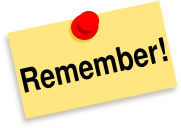 MondayReading RecordHomework club at lunchtime TuesdayReading RecordIndoor PE kit WednesdayReading RecordOutdoor PE kit Literacy/Numeracy homework due inThursdayReading RecordFridayReading RecordSwimming kit (Autumn 1st half and Summer term) Outdoor PE kit (Autumn 2nd half and Spring Term)Library BookLiteracy/Numeracy homework set